Vice President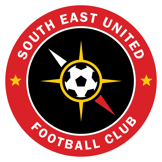 The role of Vice President generally is to work closely with and support the club President.  The Vice President will undertake the duties and responsibilities of the President if the President becomes unavailable for any reason. (In accordance with club rules)The role of Vice President is the ideal position for those considering becoming club Presidents in the future, as the Vice President should work closely President to support them to undertake the leadership and governance responsibilities of the club.Responsibilities 	The general role of the Vice President is too support the President, assisting them to for fill their responsibilities.KnowledgeTo successfully undertake the role of Vice President the roles requires the person:To be well informed of all club activities, especially those of all sub committeesHave a good working knowledge of the constitution, club rules and by laws, policies and procedures as well as the duties of all office holdersStrong understanding of the legal and compliance obligations of running the clubGovernanceThe Vice President will assist the President ensure the club undertakes its key governance responsibilities include ensuring the club:Defines and documents its club culture and behaviors these are continually communicated to members, players, coaches, supporters and volunteers Has clearly defined goals and objectives and documented strategies and implementation plans on how they will be achieved Implements strong financial controls to protect the cash and assets of the clubs as well as the volunteers handling the cashHas strong financial reporting, budgets and cash flow projectionsEnsure compliance of all obligations and the health and safety of all club participants Ensure all complaints and disputes are immediately investigated and responded to according to club policies and proceduresAll club positions, roles and sub committees have regularly reviewed position descriptions or terms of referencesActivities are documented in operations manuals, policies and proceduresVolunteers are trained and supported throughout the year to undertake their roles successfullyMeetings, communication and key relationshipsThe Vice President will:Assist the President to set the agenda for each committee meeting and general meeting, including the clubs annual general meetingIn the absence of the President, the Vice President will:Chair committee meetings Chair the annual general meetingAct as a spokesperson for the club and represent it at locally, regionally and nationally as requiredEnsure all responsibilities of the President are undertaken RequirementsThe Vice President is expected to:Act in the best interest of the members at all timesAttend all Committee membersUndertake the role in good faith and honestyIf at any stage the Vice President becomes aware of a personal conflict of interest, real or perceived between themselves and the club, they should immediately notify the Club Secretary of the conflict who will immediately inform all other committee members.End of year hand overUpdating key documentsAt the end of each year a key activity of the Vice President will review and revise their position description to ensure it continues to reflect the requirements of the role.  The updated Position Description must be provided to the Community Soccer Hub secretary prior to the Annual General Meeting each year.Induction of the incoming Vice PresidentAn important responsibility of outgoing Vice President is to train, mentor and support the incoming Vice President.Essential Skills and requirements:Hold or willing to apply for a current volunteer “working with children” check (if relevant)Can communicate effectivelyIs well informed of all other tasks — handle bookings and entries, respond to general duties as directed by the clubCan oversee organisational activitiesIs aware of the future directions and plans of membersHas a good working knowledge of the rules of the club and the duties of all office holders and subcommitteesIs a supportive leader for all organisations member’s.Able to chair committee or executive meetings. A good understanding of league requirements at local, regional and higher levels. Unbiased and impartial on all issues. Receptive to change.Dedicated club person.The estimated time commitment required as the Vice President is XX hours per week